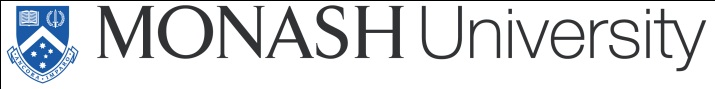 Graduate Attributes (2012) ePortfolio ToolMonash Graduates are prepared to be:Responsible and effective global citizen, engaged in an internationalized world, exhibiting cross-cultural competence, and demonstrating ethical valuesCritical and creative scholar able to produce innovative solutions to problems, apply research skills to a range of challenges, and communicate perceptively and effectivelyIn addition, graduates from MUSC are able to contribute to the economy and society of Malaysia (MQF).Monash Graduates are prepared to be:Responsible and effective global citizen, engaged in an internationalized world, exhibiting cross-cultural competence, and demonstrating ethical valuesCritical and creative scholar able to produce innovative solutions to problems, apply research skills to a range of challenges, and communicate perceptively and effectivelyIn addition, graduates from MUSC are able to contribute to the economy and society of Malaysia (MQF).Monash Graduates are prepared to be:Responsible and effective global citizen, engaged in an internationalized world, exhibiting cross-cultural competence, and demonstrating ethical valuesCritical and creative scholar able to produce innovative solutions to problems, apply research skills to a range of challenges, and communicate perceptively and effectivelyIn addition, graduates from MUSC are able to contribute to the economy and society of Malaysia (MQF).Knowledge, Skills and AttributesSample evidenceMy Digital Evidence (with date)Disciplinary knowledge:  mastery of a body or bodies of knowledge; knowledge of multi- and inter-disciplinarity of knowledgeGradesCertificationDiscipline-specific projects and papersInterdisciplinary and multidisciplinary projectsResearch skills:  scientific method, information management, critical analysis, knowledge creation and applied learningCompleted research projectsResearch proposalsPublicationsResearch related presentationsSocial responsibility: knowledge of social justice and global justice, global sustainability; skills in leadership and advocacy; attributes of cross-cultural sensitivity, empathy, and equityService learning or community-based projectsVolunteer rolesInternational competenciesEthics and Professionalism:  knowledge, skills and attributes associated with ethical behaviour, openness and transparency, corporate and social responsibilityPractical skills:  information literacy, numeracy, technological literacySample projects using varied mediaProblem solving skills:  critical thinking and ability to apply learning, teamwork skills, ability to seek innovation solutionsCommunication skills:  Oral and written communication, presentations, interpersonal and collaborative skillsClass presentationsPapers and projectsGroup projectsLeadership rolesInformation management and lifelong learning skillsePortfolio of learning and achievementswebsite Personal Learning PlanManagement knowledge and skills, entrepreneurial skills and attributes(drawn from competency lists for leadership, management and entrepreneurialism)